Mẫu nhãn nhận dạng hàng hóa chung cho các loại hàng: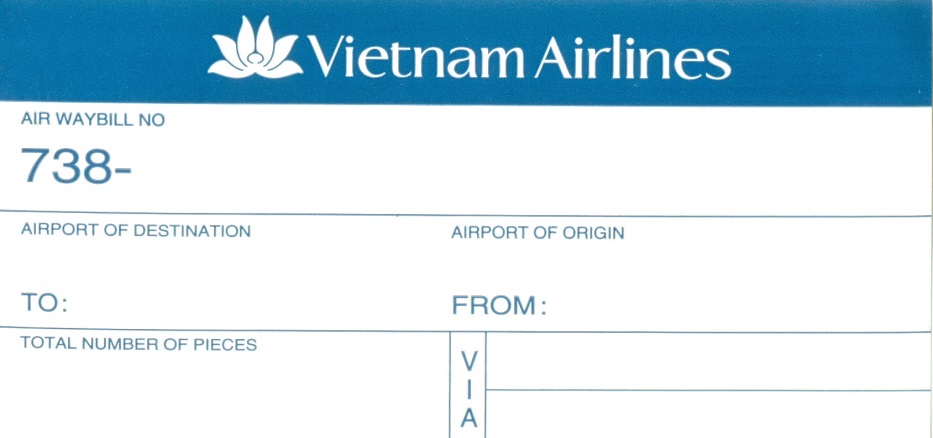 Mẫu nhãn nhận dạng hàng phát chuyển nhanh: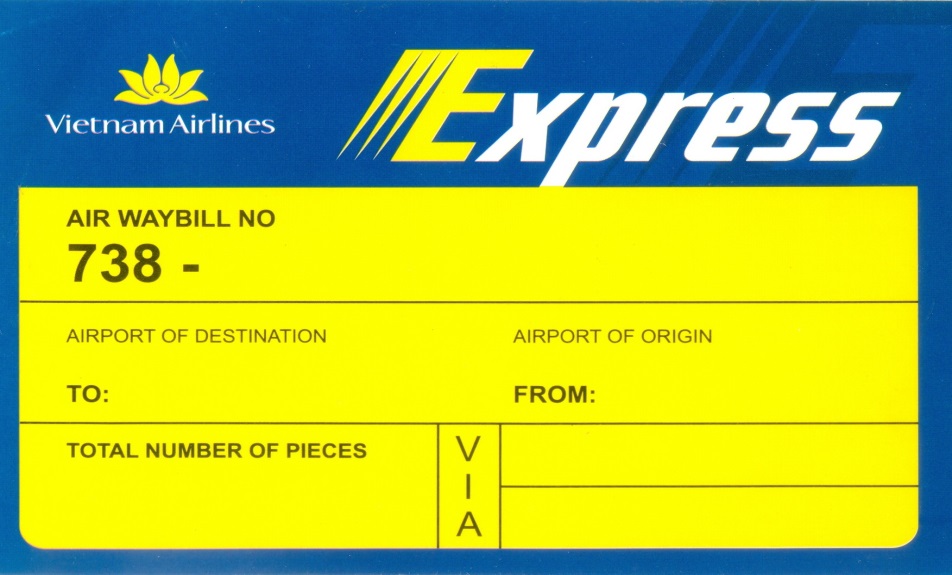 